Children’s Book ProjectYou are to write and illustrate a children’s book using the vocabulary that you have learned this year in math.  You may pick a Book type: Poetry, comic book style, cartoon style, story book style, riddles, etc.The finished book can be in your handwriting or typed, but it must be neatly written and organized just like a child’s book. The book must be bound in some way (staples, ties, portfolio folder, binder, etc.). It must have an illustrated cover with a clear title. Each book must be at least ten pages (including the cover) that include a specific theme.  See the rubric for all requirements. Vocabulary IdeasLine, triangle, midpoint, bisect, perpendicular, angle, square, hexagon, equilateral, median, altitude, parallel, slope, y-intercept, horizontal, vertical, circle, locus, point, reflection, rotation, translation, dilation, rotation, distance, area, perimeter, volume, sine, cosine, tangent, surface areaPage examples: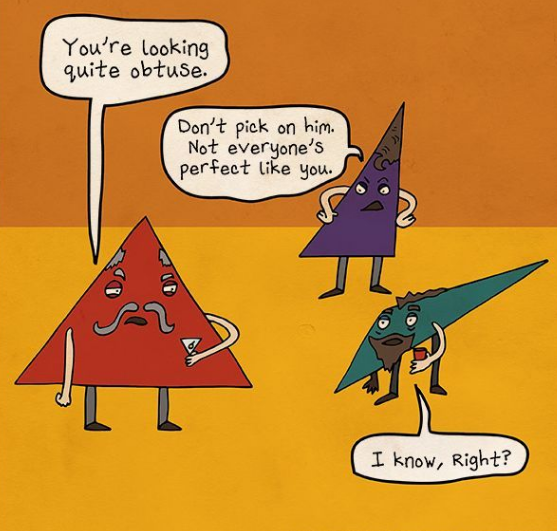 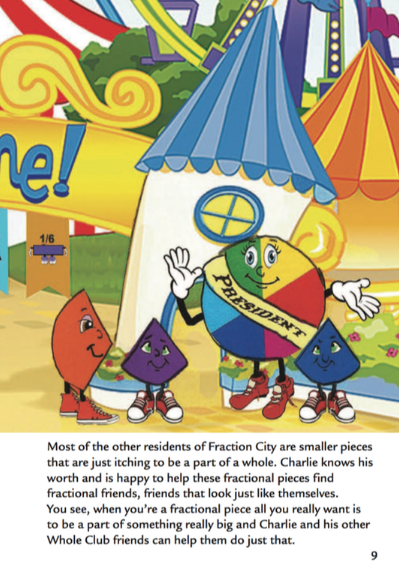 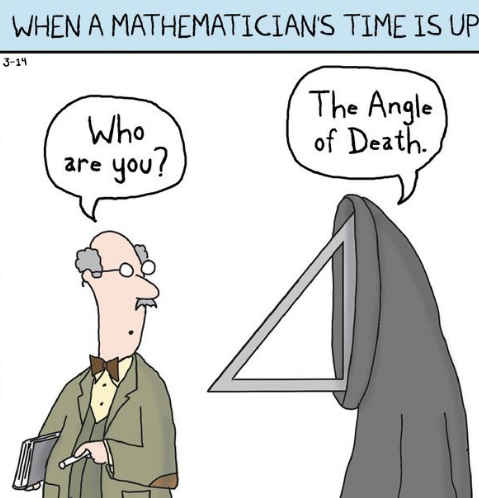 RUBRIC 3210Cover Cover was creative and colorful.Cover was creative but not colorful Cover was not colorful nor creative.There was no cover.BindingBook was boundBook was not bound.IllustrationsAll 10 pages included illustrations. 2-3 pages did not have an illustration.More than 3 pages did not have an illustration. Book was incomplete.Words/Story lineEach page went with the story theme. 1-3 pages did not go with the theme. 4 or more pages did not go with the theme. No theme was evident. MathematicsAll pages included at least one math word. 1-2 pages did not include a math word. 3 pages did not include a math word. 4 or more pages did not include a math word. Lateness No books will be accepted late 